TAREA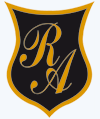 SEMANA  19 DESDE EL 03 AL 07 DE AGOSTOUNIDAD II: ¿Qué te hace especial y diferente? Docente responsableBárbara Pérez Cabezas   barbara.perez@colegio-republicaargentina.cl  Objetivos de aprendizaje:DESAFÍO: Te desafío a que leas el siguiente texto y luego respondas las siguientes preguntas para ver cómo estas desarrollando tus habilidades de comprensión lectora.Comprender Secuencias:Cierto día un granjero debía llevar una cabra, un lobo y un repollo a través de un río. Sin embargo, el granjero sólo podía cruzar uno a la vez. Sabía que, si dejaba solos a la cabra, el lobo y el repollo, la cabra se comería el repollo y el lobo se comería a la cabra. El granjero se demoró en hallar una solución a su problema. Al final se dio cuenta de cómo podía cruzar de manera segura él mismo, la cabra, el lobo y el repollo.Primero, el granjero cruzó remando el río con la cabra y dejó al animal solo al otro lado. Segundo, remó de vuelta, agarro al lobo y lo cruzó. Sin embargo, no dejó al lobo con la cabra. La cabra regresó con él en el bote a remos. A continuación, el granjero bajó a la cabra e hizo otro viaje a través del rio con el repollo solamente. Dejó al lobo con el repollo y luego regresó a buscar a la cabra. Después de que el granjero y la cabra cruzaron el río otra vez, se unieron al lobo y al repollo. ¿Cómo trabajaste hoy?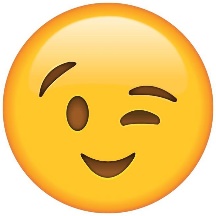 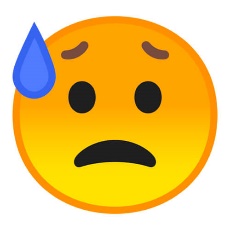 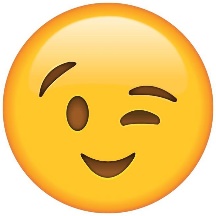 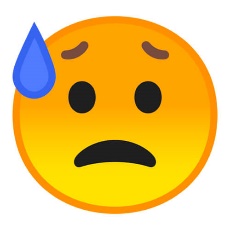 OA 3 Leer y familiarizarse con un amplio repertorio de literatura para aumentar su conocimiento del mundo, desarrollar su imaginación y reconocer su valor social y cultural.OA 4 Analizar aspectos relevantes de las narraciones leídas para profundizar su comprensión.¿Qué hizo primero el granjero? Cruzó remando el río con la cabra.Cruzó el rio con el lobo.Dejó a la cabra sola.Cruzó el río con el repollo. ¿Qué palabra clave indica lo que hizo el granjero al final? Al final.A continuación.Después.Finalmente. ¿Qué ocurrió después de cruzar al lobo por el río?El lobo se comió a la cabra.El granjero remó de vuelta con la cabra.El lobo se unió al repollo.El granjero regresó a buscar a la cabra. Antes de intentar cruzar el río, el granjero:Compró un bote a remos.Separó al lobo de la cabra.Se preocupó mucho.Pensó en una forma de cruzar a la cabra, el lobo y el repollo de manera segura. 